Рекомендации для родителей старшей группы.ТЕМА НЕДЕЛИ:"Откуда хлеб пришёл?"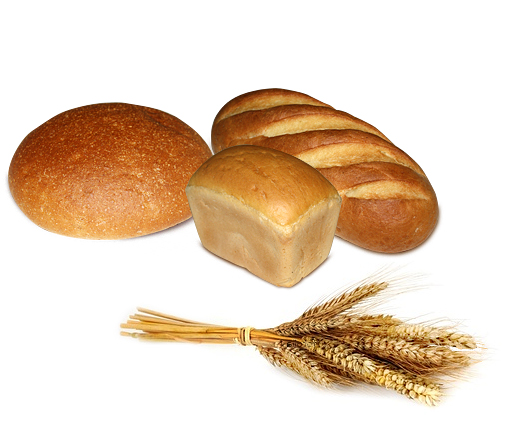 В современном мире наши дети недостаточно знают о тружениках – хлеборобах, о значении хлеба в жизни человека.Уважаемые родители, расскажите  детям, какое значение для всех людей имеет хлеб, как много людей разных профессий трудятся, чтобы у нас на столе появился хлеб!Поговорите с детьми о том, как выращивают хлеб: пашут плугами (тракторами) землю, сеют зёрна, удобряют и потом жнут (скашивают), обмолачивают комбайнами. Из бункера комбайна в кузов грузовика зерно высыпается, а солома остаётся на поле. Грузовики отвозят зерно на элеватор (зернохранилище); на мельницу, где его мелят жерновами. Муку доставляют в магазины, на хлебозавод.Акцентируйте внимание ребенка на том, что, не смотря, на его относительно низкую цену в магазине – хлеб имеет очень большую ценность! Объясните детям выражения «Хлеб — всему голова», «Хлеб – батюшка, вода – матушка»;Вместе с ребенком сходите в булочную, посмотрите, какие есть хлебобулочные изделия;А купив хлеб, обратите внимание на его вкус, запах, расскажите ребёнку из чего пекут хлеб.Упражнения по теме:Задание 1. Подбери признаки (не менее трех признаков): булка (какая?) – … пирог (какой?) — … хлеб (какой?)Задание2. Назови ласково: булка – булочка;  колос — … ; зерно — …; хлеб – …; сухарь — … пряник — … .Задание3.  Один – много (множественное число существительных):батон – батоны;  колос — …;  зерно — …; булка – … ; комбайн — …;  крошка — … .Задание4. Есть – нет (родительный падеж единственного числа):батон – нет батона; колос — нет колоса; зерно — … ; булка – …;  комбайн — …;  крошка — … .Задание5. Дидактическая игра «Откуда хлеб пришел». (Взрослый задает вопрос, а ребенок отвечает.)Откуда хлеб пришел? — Из магазина.А в магазин как попал? — Из пекарни.Что делают в пекарне? — Пекут хлеб.Из чего? — Из муки.Из чего мука? — Из зерна.Откуда зерно? — Из колоса пшеницы.Откуда пшеница? — Выросла в поле.Кто ее посеял? — Колхозники.Задание 6. Отгадать загадки.Вырос с поле дом, полон дом зерном.(Колос) (Выложить фигурку из спичек по образцу).Без рук, без ног, а в гору лезет.(Тесто)Отгадать легко и быстро:Мягкий, пышный и душистый.Он и черный, он и белый, А бывает подгорелый.(Хлеб)Задание 7. Объяснить ребенку значение слов: выращивать, пахать, сеять, молотить, косить, убирать, жать, молоть, печь.Задание 8. Составить предложение из слов.Хлеб, печь, мука, из.Задание 9.  Предложите ребёнку перечислить, что можно испечь с использованием муки. Пусть он нарисует.Задание 10. Выучить стихотворение(на выбор)(Объясните ребенку выражение «Люди хлеб в полях лелеют».)На столе краюшка хлеба Мягкого, душистого, Сверху корочка хрустит Цвета золотистого. Если ломоть мы отрежем, И намажем маслом свежим, То получим бутербродИ отправим прямо в рот. Хлеб, ребята, берегите! Никогда им не сорите! Много рук его растили, Собирали, молотили, Отдыха порой не знали, Долго у печи стояли,  Чтоб для нас испечь полезныйХлеб душистый и чудесный!  Вот так малый колосок На стол хлебом прийти смог!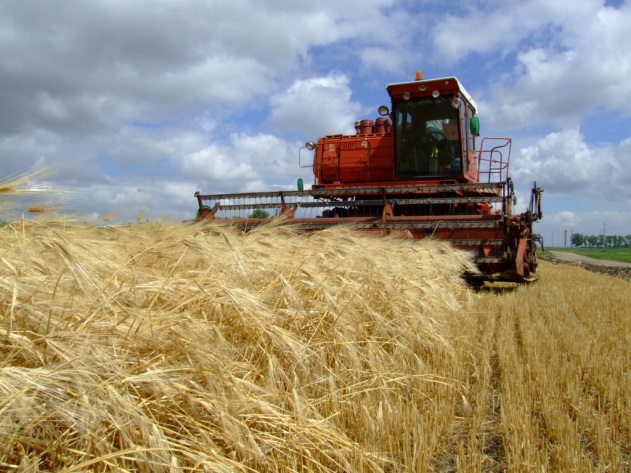 Вот запахло хлебом дома.Это значит - всё готово!
Достаём мы из печи,
Ватрушки, плюшки, калачи,
Булки ароматные,
Караваи знатные!
Корочки хрустящие,
Румяные, блестящие!Хлеб ржаной, батоны, булкиНе добудешь на прогулке.Люди хлеб в полях лелеют,Сил для хлеба не жалеют.